Mór Városi Önkormányzat Képviselő-testületének14/2020. (I.29.) határozataa MÓRI SZABADIDŐKÖZPONT Kft. 2020. évi üzleti tervérőlMór Városi Önkormányzat Képviselő-testülete – az alapító részérőlA MÓRI SZABADIDŐKÖZPONT Kft. 2020. évi üzleti tervét üzletáganként az alábbiak szerint hagyja jóvá:Összes bevétel: 	60.509 eFtÖsszes ráfordítás: 	153.974 eFtAdózás előtti eredmény: 	- 93.465 eFtEzen belül:WS SZIK üzletág: 		59.659 eFt	 bevétellel, 	143.291 eFt	 ráfordítással, 	- 83.632 eFt	 eredménnyel,Móri SE Sporttelep: 		850 eFt	 bevétellel, 		10.683 eFt	 ráfordítással, 		- 9.833 eFt	 eredménnyel,A Wekerle Sándor Szabadidőközpont 2020. évi működtetéséhez 83.632 eFt, fejlesztésre pedig 6.483 eFt támogatást biztosít. A fejlesztési támogatásból 3.344 eFt-ot a tanmedence homokszűrőjének cseréjére, 3.139 eFt-ot pedig tetőjavításra köteles fordítani a társaság.A Móri SE Sporttelep működtetéséhez 9.833 eFt támogatást biztosít.Határidő: folyamatosFelelős: ügyvezető(Költségvetési és Adóügyi Iroda)	Fenyves Péter	Dr. Kovács Zoltán	polgármester	jegyző14/2020.(I.28.) határozat melléklete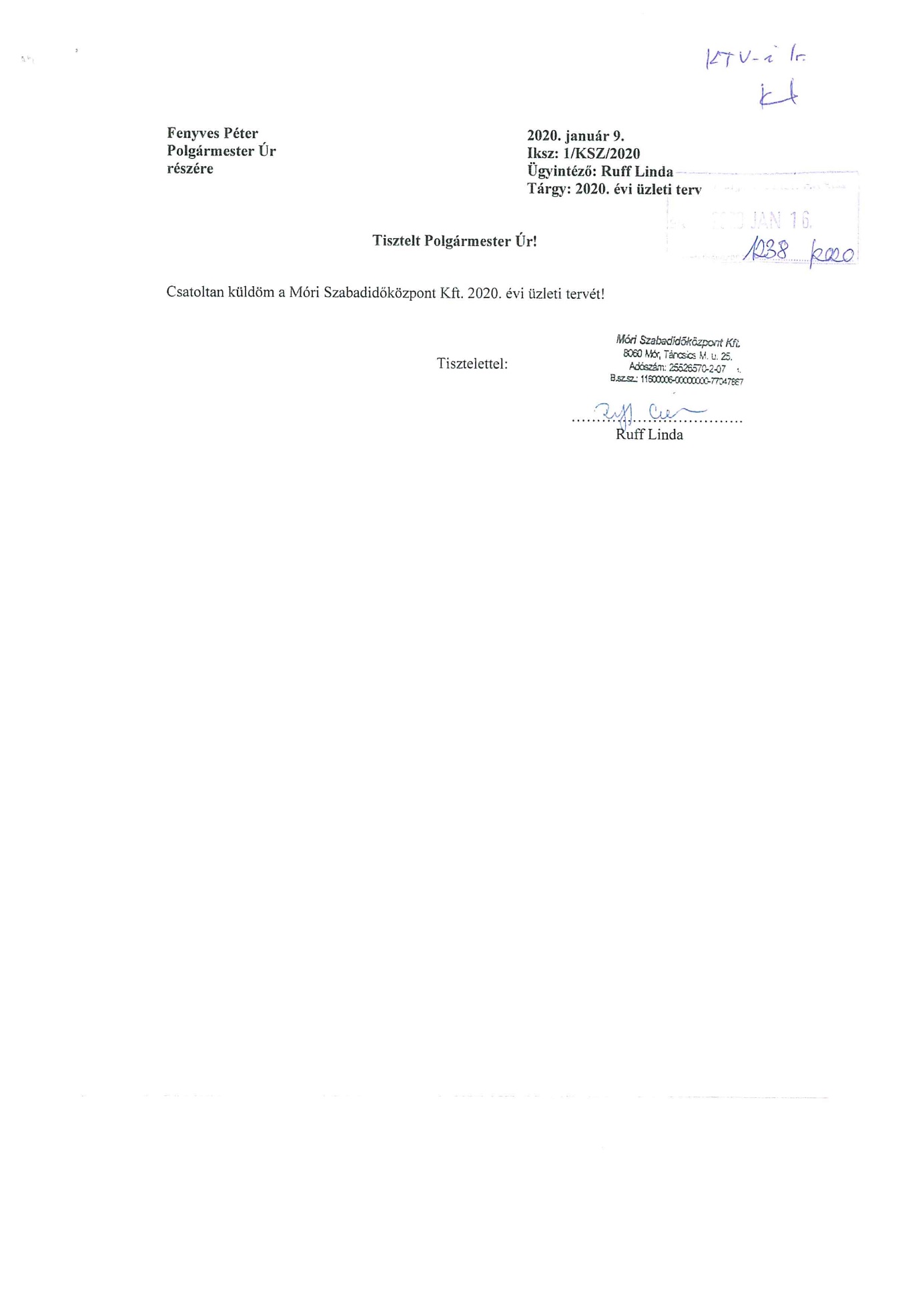 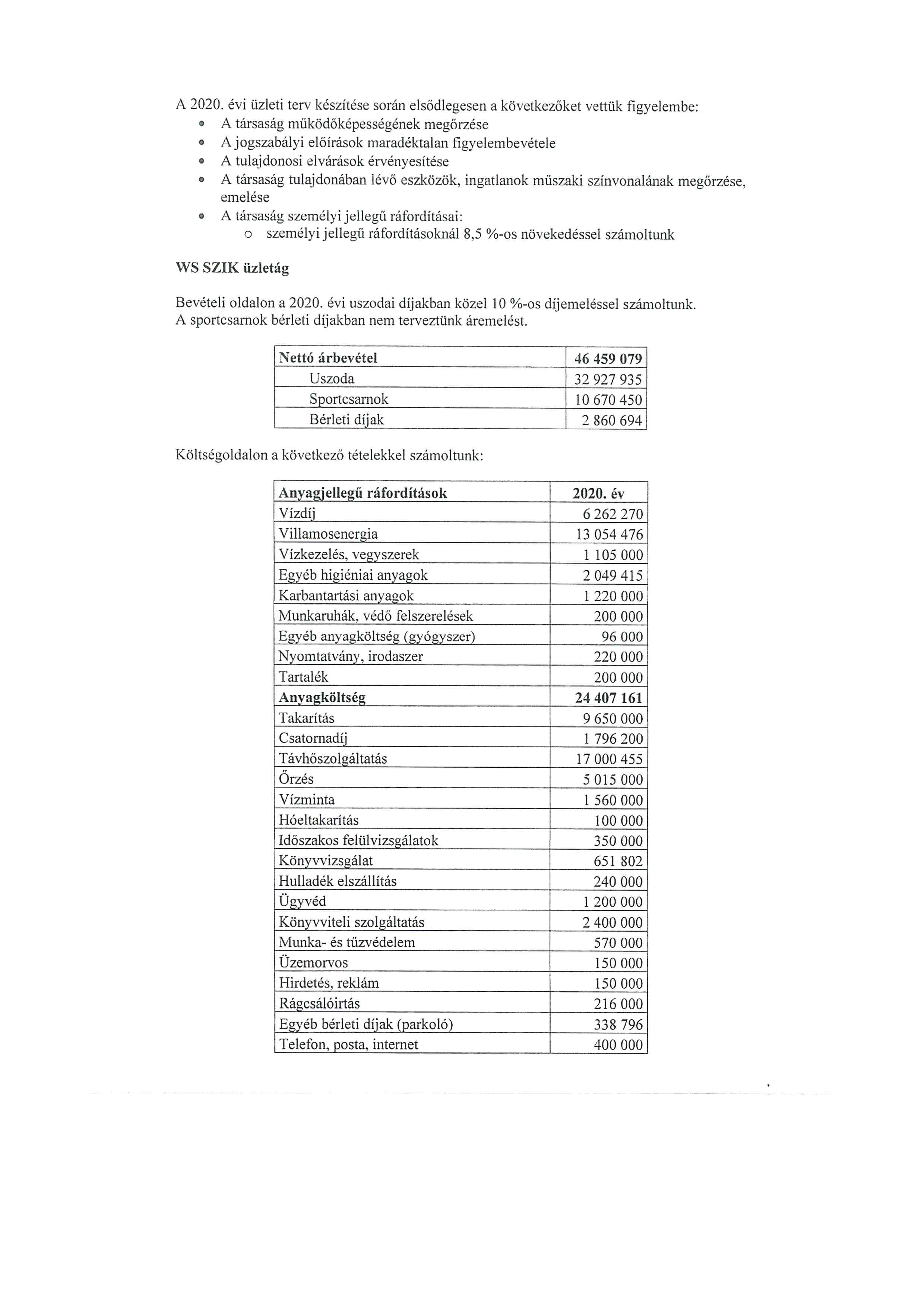 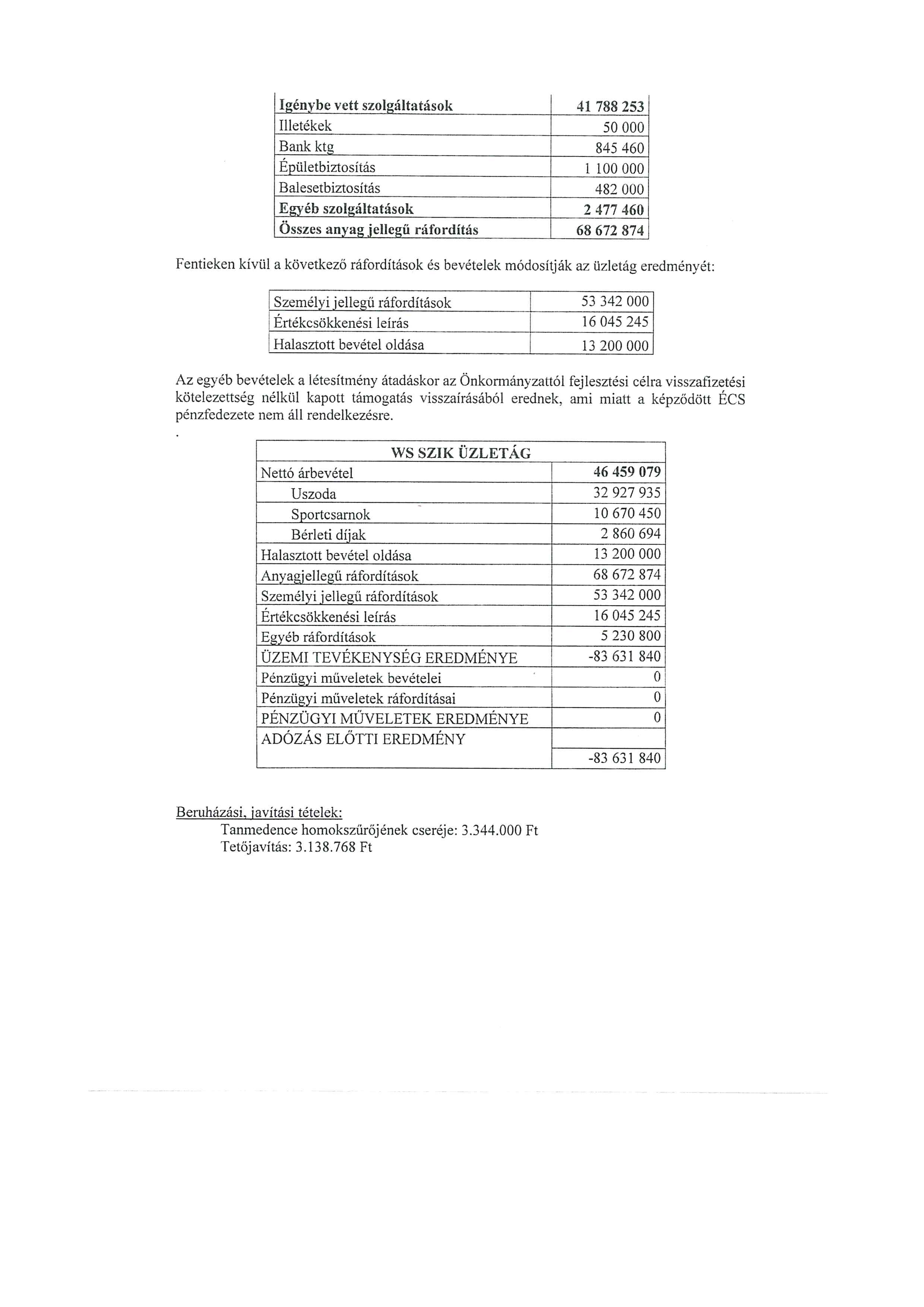 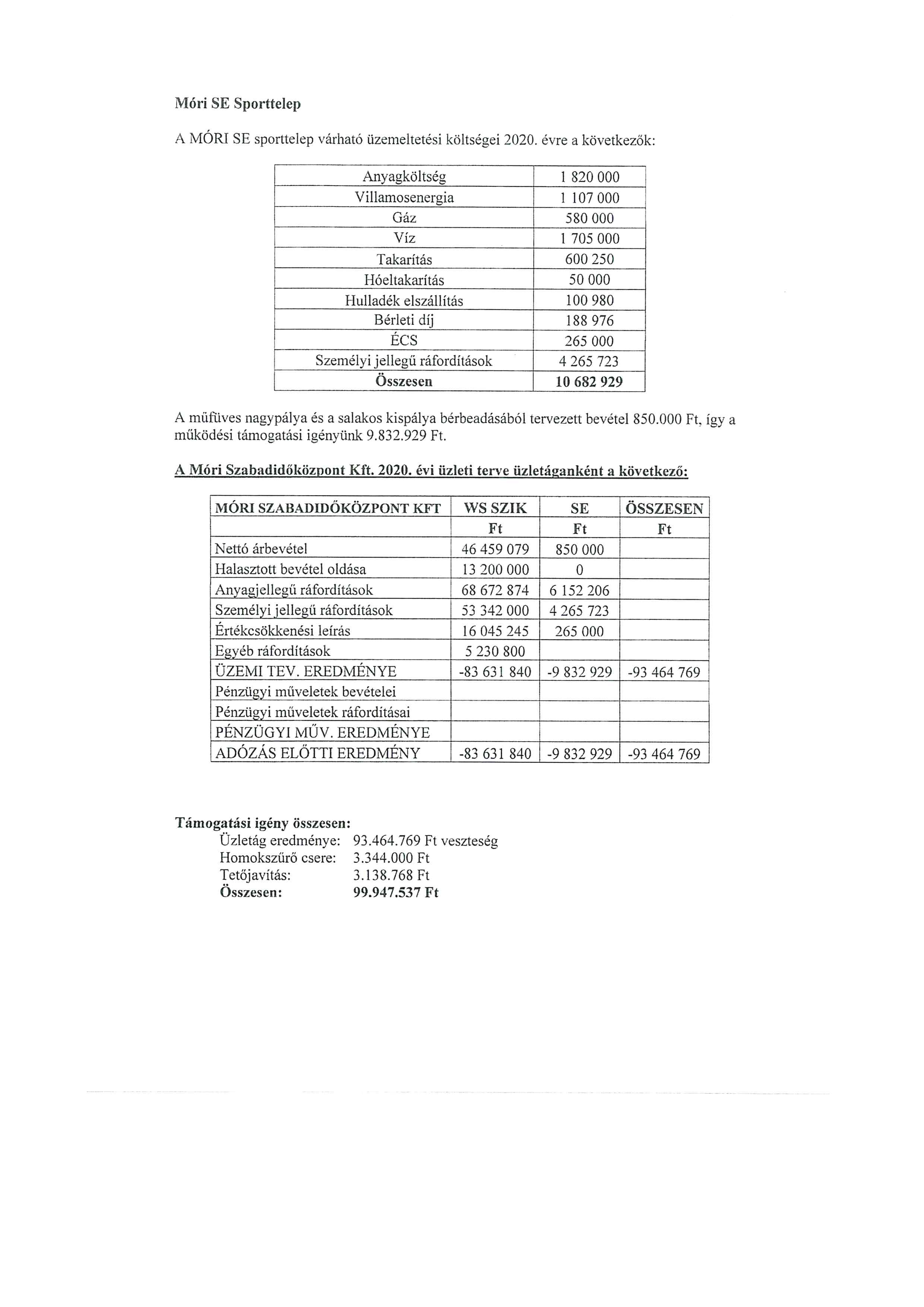 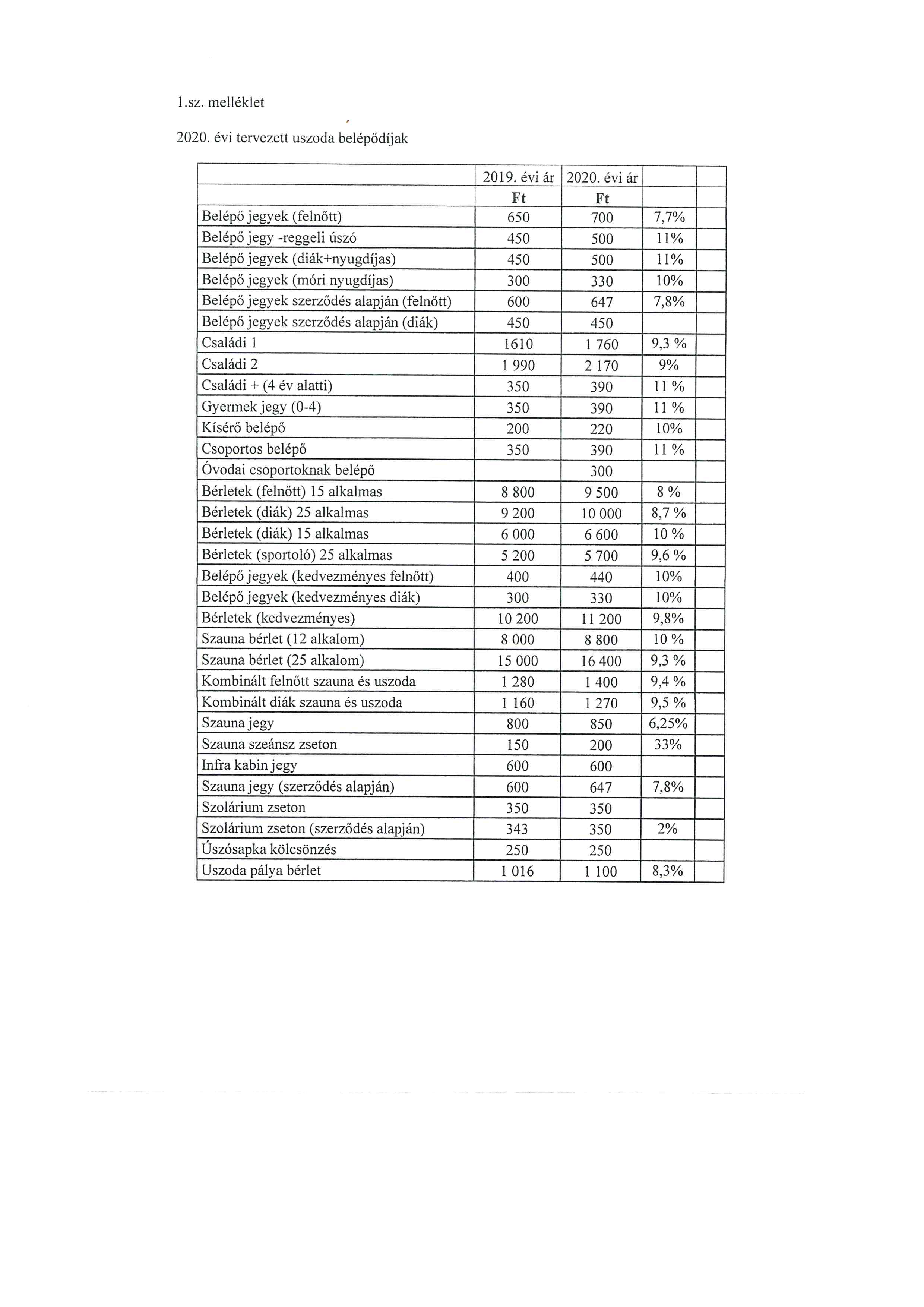 